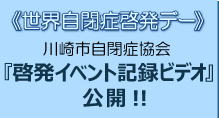 「川崎市自閉症協会」のホームページ（スマホもOKです）トップページhttp://kusabue.la.coocan.jp/index.html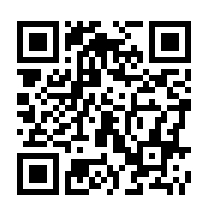 